*Cooperating Teacher & University Supervisor complete and uses as a guide to complete the email survey; Teacher Candidate stores in binder and submits to University Supervisor via Taskstream at the end of the experience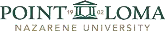 Final Assessment Evaluation RubricDirections:Review each Candidate Proficiency.Based on a review of the provided formal lesson plan and lesson delivery, mark thebox in the column that best describes the candidate’s current level of proficiency.Based on an analysis of all sources of assessment, jointly establish a few focus areas (goals) for professional development. Use the Clinical Practice Rubric as a guide to create these goals.Teacher Performance Expectations:TPE 1: Engaging and Supporting All Students in LearningTPE 2: Creating and Maintaining Effective Environmentsfor Student LearningTPE 3: Understanding and Organizing Subject Matter for Student LearningTPE 4: Planning Instruction and Designing Learning Experiences for All StudentsTPE 5: Assessing Student LearningTPE 6: Developing as a Professional EducatorFinal Evaluation RubricPlanning Instruction and Designing Learning Experiences for All StudentsThe Teacher Candidate learns about their students and uses this information to plan instruction and assessment, as evidenced by:Creating and Maintaining Effective Environments for Student LearningThe Teacher Candidate establishes a climate for learning and uses instructional time appropriately as evidenced by:Engaging and Supporting Students in LearningThe Teacher Candidate uses and adapts strategies and activities for instruction and learning, as evidenced by:Making Subject Matter Comprehensible to StudentsThe Teacher Candidate knows the state-adopted content standards for students, as evidenced by:Assessing Student LearningThe Teacher Candidate uses assessment to obtain information about student learning and to plan further instruction, as evidenced by:Developing as a Professional EducatorThe Teacher Candidate demonstrates development as a professional educator as evidenced by:Final Assessment Evaluation RubricBased on the evidence of candidate proficiency aligned with professional standards, the overall performance of the Teacher Candidate:Summary Comments:     Course #:Semester:  FA  SP  SUYear:      Was this lesson co-taught? Yes  NoTeacher Candidate:      Teacher Candidate:      Cooperating Teacher:      Cooperating Teacher:      University Supervisor:      University Supervisor:      School:      School:      Grade Level/Subject:      Grade Level/Subject:      Date Completed:      Date Completed:      Assessment Completed By:      Signature:       UniversitySupervisor  Cooperating TeacherElementsCandidate ProficiencyIIIIIIIVNot Yet Observed/CommentsAcademic Goals and State Adopted Content Standards(TPE 3 and4)Establishing clear and appropriate long and short-term goals for student learning, basedon state- adopted frameworks and standards, CAPAstandards or other performance- based standards for studentsShows little to no evidence of establishing or communicating clear learning goals or alignment with state- adopted content standards, alternative standards or other alternate standardsEstablishes somewhat ambiguous academic learning goals partially aligned with state adopted content standards, alternative standards or other alternate standards and communicate s these goals to students in a cursory mannerEstablishes and communicate s appropriate academic learning goals with aligned state adopted content standards, alternative standards or other alternate standards to studentsConsistently establishes and communicates clear and appropriate academic learning goals aligned with state adopted content standards, alternative standards or other alternate standards to students (and as appropriate families and other audience)Information About Students (Focus Students)(TPE 1)Obtaining detailed and relevant information about the class as a whole and about selected students including linguistic background; academic language abilities, IEP goals and objectives, content knowledge, and skills,Obtains little or no information about students’ backgroundsObtains somewhat cursory information about students’ backgroundsObtains accurate and relevant information about student’s backgroundsConsistently obtains detailed and relevant information about students’ backgroundsphysical, social, and emotional development; cultural and health consideration s; and interestsInstruction al Plan and Rationale(TPE 3 and4)Planning relevant and appropriate instruction (with appropriate rationale) in relation to the content area and subject matter to be taught and in accordance with state- adopted frameworks, and standards, CAPAstandards or other alternate standards, and IEP goals and objectivesInappropriately addresses the components of the instructional plan; missing components, inappropriate rationaleAmbiguously addresses some components of the instructional plan with somewhat cursory rationaleAccurately and appropriately addresses most components of the instructional plan with appropriate rationaleConsistently, coherently and completely addresses all components of the instructional plan with relevant and detailed rationaleAdaptation s to Support Learning for All Students(TPE 4)Selecting and adapting relevant and appropriate instructional strategies, grouping strategies, and instructional materials to assist students to achieve learning goals and meet allUses inappropriate or no adaptations, providing little or no evidence of understanding of differentiation fo EL and special needs studentsUses minimally appropriate adaptations demonstrating limited understanding of differentiations for EL and special needs studentsAccurately and appropriately uses adaptations demonstrating basic understanding of differentiation for EL and special needs studentsConsistently uses relevant and appropriate adaptations demonstrating accurate understanding of differentiation for EL and special needs studentsstudents’needs.ElementsCandidate ProficiencyIIIIIIIVNot Yet Observed/CommentsInstructional Time(TPE 1 and2)Allocating instructional time appropriatelyInappropriately or inaccurately estimates time allocations for instructional plan; may fail to set time allocationsInconsistently, sometimes appropriately, sometimes inappropriately estimates allocations for instructional planAccurately estimates most time allocations for instructional planConsistently, appropriately and accurately estimate time allocations (pacing) for instructional planProcedures for Routine Tasks and Transitions(TPE 2)Establishing clear and appropriate procedures for routine tasks and managing transitions to maximize instructional timeLittle or no procedures set for routine tasks and transitions with no efficient use of timeInconsistent and minimal procedures with limited time efficiencyAppropriate procedures for effective use of instructional timeConsistently establishes clear and appropriate procedures and maximizes instructional timeExpectation s for Academic and Social Behavior(TPE 1 and2)Developing and maintaining clear and appropriate expectations for academic and social behaviorInappropriate or no expectations have been establishedAmbiguous or inconsistent expectations have been establishedAppropriate expectations have been establishedConsistently clear and accurate expectations have been establishedCreating andCreates aSometimesCreates andConsistentlymaintainingclimatecreatesmaintains acreates andPositive Climate for Learninga positive climate appropriate for learninginappropriate for learningappropriate climate for learning for some studentspositive climate appropriate for learningmaintains a positive climate highlyfor allfor mostappropriate(TPE 2)studentsusing bothstudentsfor learningfor allclassroomand school-studentswidepositivebehaviorsupports.ElementsCandidate ProficiencyIIIIIIIVNot Yet Observed/CommentsInstruction al Strategies and Student Activities(TPE 3)Using relevant and developmentally appropriate instructional strategies and activities according to purpose and lesson content, and specific needs of students based on academic content standards, and IEP goals and objectivesUses developmentally inappropriate or no instructional strategies and student activities with little or no alignment with purpose academic content and/or specific IEP goalsUses ambiguous or inconsistent instructional strategies and student activities partially aligned to lesson purpose, academic content and/or specific IEP goalsUses developmentally appropriate instructional strategies and student activities aligned with lesson purpose, academic content, or specific IEP goalsConsistently uses relevant and developmentally appropriate instructional strategies and student activities aligned with lesson purpose, academic content, or specific IEP goalsPlans for Students with Special Needs or Abilities(TPE 4)Making relevant or appropriate plans for students who have special needs or abilitiesMakes inappropriate or no plans for students who have special needs or abilitiesMakes inconsistent or minimal plans for students have special needs or abilitiesMake appropriate plans/adaptations for students with special needs or abilitiesConsistently makes relevant and appropriate plans / adaptations for students with special needs or abilitiesDrawing on students’ backgrounds and prior learning in implementing instruction al plan(TPE 1)Drawing upon detailed and relevant information about students’ backgrounds and prior learning, including IEP goals and objectives, students’ assessed levels of literacy in English and their first languages, as well as their proficiency in English, for planning, and allowing students to express meaning, including in their first languageUses irrelevant or no information about students’ backgrounds, IEP goals and objectives, prior learning for instructional planning; missing information about student literacy levels and no opportunity to express meaning in their first languageUses minimal or cursory information about students’ background s, IEP goals and objectives, prior learning, to partially or minimally connect to somewhat ambiguous academic learning goals and instructional plans; minimal opportunity for students to express meaning in their first languageConnects relevant aspects of students’ backgrounds, IEP goals and objectives, prior learning to appropriate academic learning goals, instructional plans and assessments; includes assessed levels of literacy in English and their first language, allows students to express meaning in their first languageConsistently and appropriately connects relevant aspects of students’ backgrounds, IEP goals and objectives, prior learning to aligned and appropriate academic learning goals, instructional plans, and assessments; explicitly includes assessed levels of literacy in English and their first language and, where appropriate, allows students to express meaning in their first language.Instruction al Practices for English Language Development(TPE 1)Knowing and applying relevant and appropriate instructional practices for English Language DevelopmentDemonstrates inappropriate or no instructional practices for English Language DevelopmentDemonstrates applied knowledge of appropriate instructional practices for English Language DevelopmentConsistently demonstrates applied knowledge of relevant and appropriate instructional practices for English Language DevelopmentActive and Equitable StudentEnsuring the active and equitable participation of all studentsShows little or no evidence of using purposeful or appropriate instructionalUses partially appropriate instructional strategies to engageUses appropriate instructional strategies and resources to engages mostConsistently uses a variety of instructional strategies and resources toParticipation(TPE 1)strategies; engages few or no students in active and equitable participation in student activities that have limited connection to academic learning goals(s)some students in active and equitable participation in student activities minimally aligned with student needs and the academic learning goal(s)students in active and equitable participation in student activities aligned with student needs, the academic learning goal(s) and assessmentsengage all students in active and equitable participation in student activities aligned with students’ needs, the academic learning goal(s) and assessmentsThinking Strategies to Make Subject Matter Meaningful(TPE 3)Engaging students in analytical and reflective thinking that make subject matter meaningfulShows little or no evidence of using instructional strategies to engage some students to think analytically and reflective to make subject matter meaningfulInconsistently uses partially appropriate instructional strategies to engage some students to think analytically and reflectively to make subject matter meaningfulUses appropriate instructional strategies (including questioning strategies and wait time) to engage most students to think analytically and reflectively to make subject matter meaningfulConsistently uses a variety of appropriate instructional strategies (including questioning strategies and wait time) to engage ALL students to think analytically and reflectively to make subject matter meaningfulElementsCandidate ProficiencyIIIIIIIVNot Yet ObservedCommentsDemonstratingDemonstratesDemonstratesDemonstratesConsistently a detailedan inaccuratea cursory oran accuratedemonstratesSubject- Specificand accurate understanding g of subject-or no understanding of subject-limited understanding of subject-understanding of subject- specifica detailed and accurate understandingPedagogical Skills(SSPS)specific pedagogical skills for teaching the state-adopted frameworks and academic content standards, and/or appropriate alternate standards to all studentsspecific pedagogical skills for teaching the state adopted frameworks and academic content standards, and/or appropriate alternate standards that shows no impact on increasing the subject matter understanding of studentsspecific pedagogical skills for teaching the state-adopted frameworks and academic content standards, and/or appropriate alternate standards that has a limited impact on subject matter understanding of some studentspedagogical skills for teaching the state-adopted frameworks and academic content standards, and/or appropriate alternate standards that has a limited impact on subject matter understanding of some studentsg of subject - specific pedagogical skills for teaching the state - adopted frameworks and academic content standards, and/or appropriate alternate standards that increases subject matter understanding for all studentsKnowledge of Subject Matter Content and Content Standards and Student Development(SSPS)Demonstrating a thorough and accurate understanding of subject matter content and academic content standards, and/or appropriate alternate standards and student developmentDemonstrates little or no evidence of academic content standards, and/or appropriate alternate standards and little or no integration of subject matter understanding with student development al needs in instructional planningDemonstrates a partial understanding of academic content standards, and/or appropriate alternate standards and partially connects subject matter with a limited understanding of student development al needs in instructional planningDemonstrates an accurate understanding of academic content standards, and/or appropriate alternate standards and appropriately integrates subject matter understanding with an accurate understanding of student development al needs instructional planningConsistently demonstrates a clear and detailed understanding of academic content standards, and/or appropriate alternate standards and purposefully and appropriately integrates subject matter understanding with an accurate understanding of student development needs in instructional planningElementsCandidate ProficiencyIIIIIIIVNot Yet Observed/CommentsAssessments Aligned with Academic Learning Goals, Content Standards, Student Needs(TPE 5)Using appropriate assessments (entry / diagnostic, formative and summative) aligned with academic learning goals, state adopted content standards, student backgrounds, needs, interests, and learning stylesShows little or no evidence in using appropriate assessments aligned with academic learning goals, state adopted content standards or student needsInconsistently uses somewhat appropriate assessments aligned with academic learning goals and state adopted content standards; partially addresses student needs in choice of assessmentsUses appropriate assessments aligned with academic learning goals, state adopted content standards and student academic needsConsistently uses appropriate and relevant assessments aligned with academic learning goals, state adopted content standards, student backgrounds, needs, interests, and learning stylesFormative Progress Monitoring and Feedback to Students(TPE 5)Using progress monitoring appropriately at key points during instruction to determine whether students are progressing adequately and providing detailed and accurate feedback to students (and as appropriate, families or other audiences)Shows little or no evidence of monitoring student progress toward academic learning goals or giving feedback to studentsInconsistently monitors the progress of students toward academic learning goals and gives cursory feedback to studentsMonitors the progress of students toward academic learning goals and gives accurate feedback to students to support their learningConsistently monitors the progress of students (especially focus students) toward academic learning goals and gives timely, detailed and accurate feedback to students to support their learningUse of Classroom Assessments and Analysis of Student Work for Instructional and Assessment Planning and Adaptations(TPE 5)Analyzing the results of a variety of appropriate formal and informal as well as formative and summative classroom assessments and other sources of data accurately to guide further planning and adaptations of instruction and assessmentShows little or no evidence of using assessment of student learning to guide further instruction and assessmentPartially uses the results of somewhat relevant assessments of student learning to guide further instruction and assessment in a cursory mannerUses the results of assessments of student learning accurately to appropriately guide further planning of instruction and assessmentConsistently and accurately uses the results of a variety of relevant assessments of student learning to appropriately guide the need for further planning and adaptations of instruction and assessmentElementsCandidate ProficiencyIIIIIIIVNot Yet Observed/CommentsProfessional, Legal, and Ethical Obligations(TPE 6)Modeling moral/ethical standards, honoring policies and procedures of the work environment, which includes timely response and submission of Clinical Practice documentsDoes not demonstrate dispositions of Noble Character in one or more areasInconsistently demonstrates dispositions of Noble CharacterDemonstrates most dispositions of Noble CharacterConsistently demonstrates the dispositions of Noble CharacterReflecting on teaching practice andDemonstrates little or no evidence ofDemonstrates a partial ability toDemonstrates the ability to analyzeConsistently demonstrates the abilityProfessional Reflection/ Application(TPE 6)planning professional development that impacts student learningthe ability to analyze or reflect on teaching and requires explicit direction to establish professional development goals and improvement plans aligned with the TPEsanalyze and reflect on the results of teaching and student learning needing substantial prompting to establish professional development goals and improvement plans aligned with TPEsand reflect on the results of teaching, on student learning with minimal prompting and to appropriately establish professional development goals and plans aligned with the TPEsto accurately analyze and reflect on the results of teaching, on student learning and to appropriately establish and carry out continuous professional improvement goals and plans aligned with the TPEsWorking Relationship s with Colleagues and Supervisors to Improve Professional Practice(TPE 6)Establishing effective, collaborative relationships with colleagues, supervisors, and other school personnel focused on meeting the diverse needs of studentsDemonstrates little or no evidence of ability to work with others in the school environment; is not responsive to feedback or coaching to improve teaching and student learningInconsistently demonstrates the ability to work with others; may be partially responsive to feedback and coaching to improve teaching and student learningDemonstrates the ability to work with others in the school environment; responsive to feedback and coaching to improve teaching and student learningConsistently demonstrates the ability to work with others in the school environment; actively solicits and is responsive to feedback and coaching to improve teaching and student learning1234StandardDoes not meet proficiency for beginning teachers on one or more standards and will require additional remediation to be recommended for licensureSolidly meets proficiency levels for beginning teachers on all standardsConsistently meets advanced proficiency for beginning teachers on all standards.Engaging and Supporting All Students in Learning (TPE 1)Creating & Maintaining Effective Environments for Student Learning (TPE 2)Making Subject Matter Comprehensible for Student Learning (TPE 3/SSPS)Planning Instruction / Designing Learning Experiences for All Students (TPE 4)Assessing Student Learning (TPE 5)Developing as a Professional Educator (TPE 6)Subject Specific Pedagogical Skills (Single Subject Candidates Only) (TPE/SSPS)OVERALL